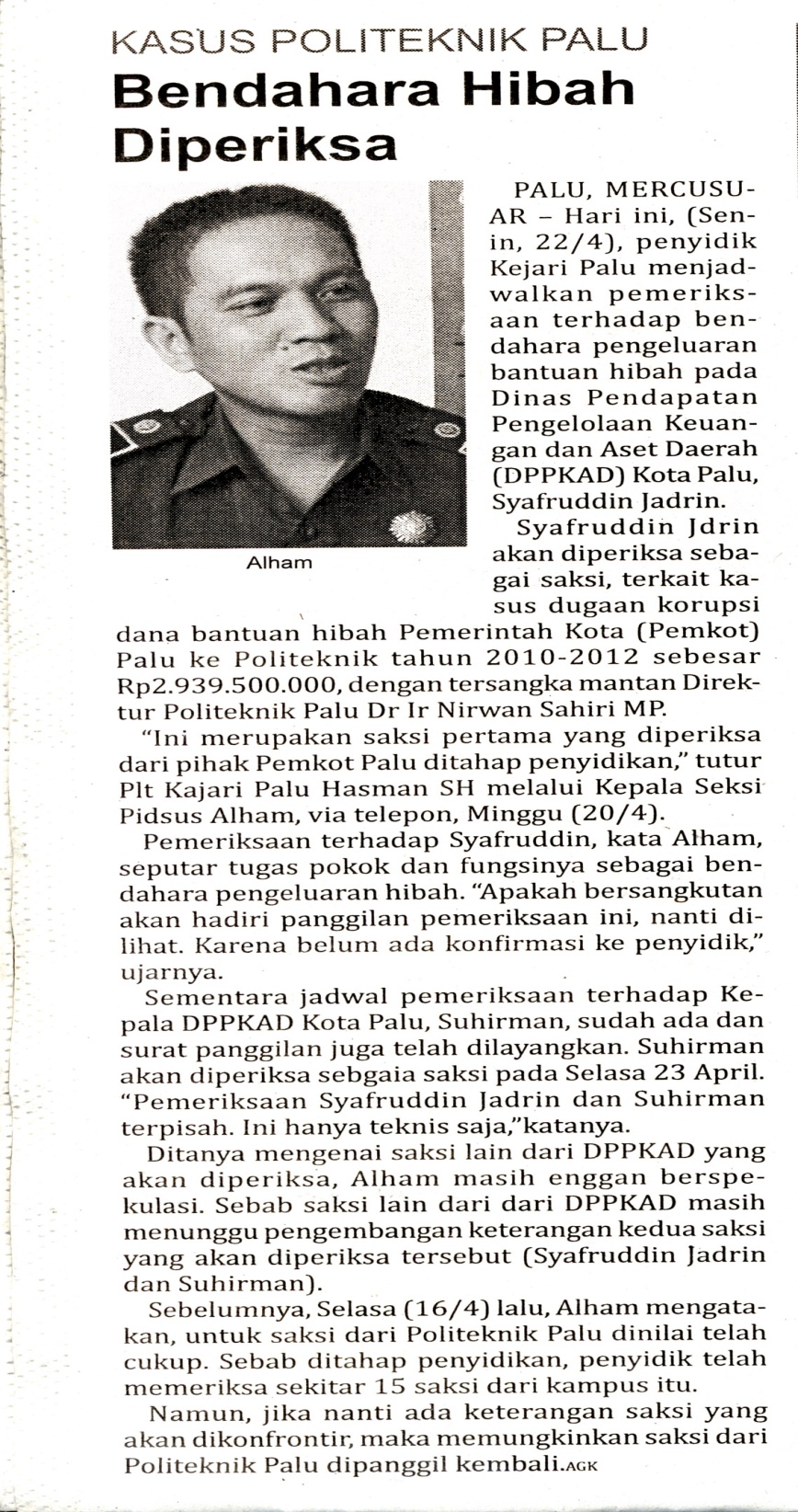 Harian    	:Mercusuar KasubaudSulteng IHari, tanggal:Senin,22 April 2013KasubaudSulteng IKeterangan:Halaman  6 Kolom 1;KasubaudSulteng IEntitas:KotaKasubaudSulteng I